portfolio institutionell Awards 2021Die bedeutendste Auszeichnung für institutionelle Investoren in Deutschland17. Juni 2021 in BerlinFragebogen zur Award-KategorieBester Pensionsfonds / CTAFokus: Management der Kapitalanlagen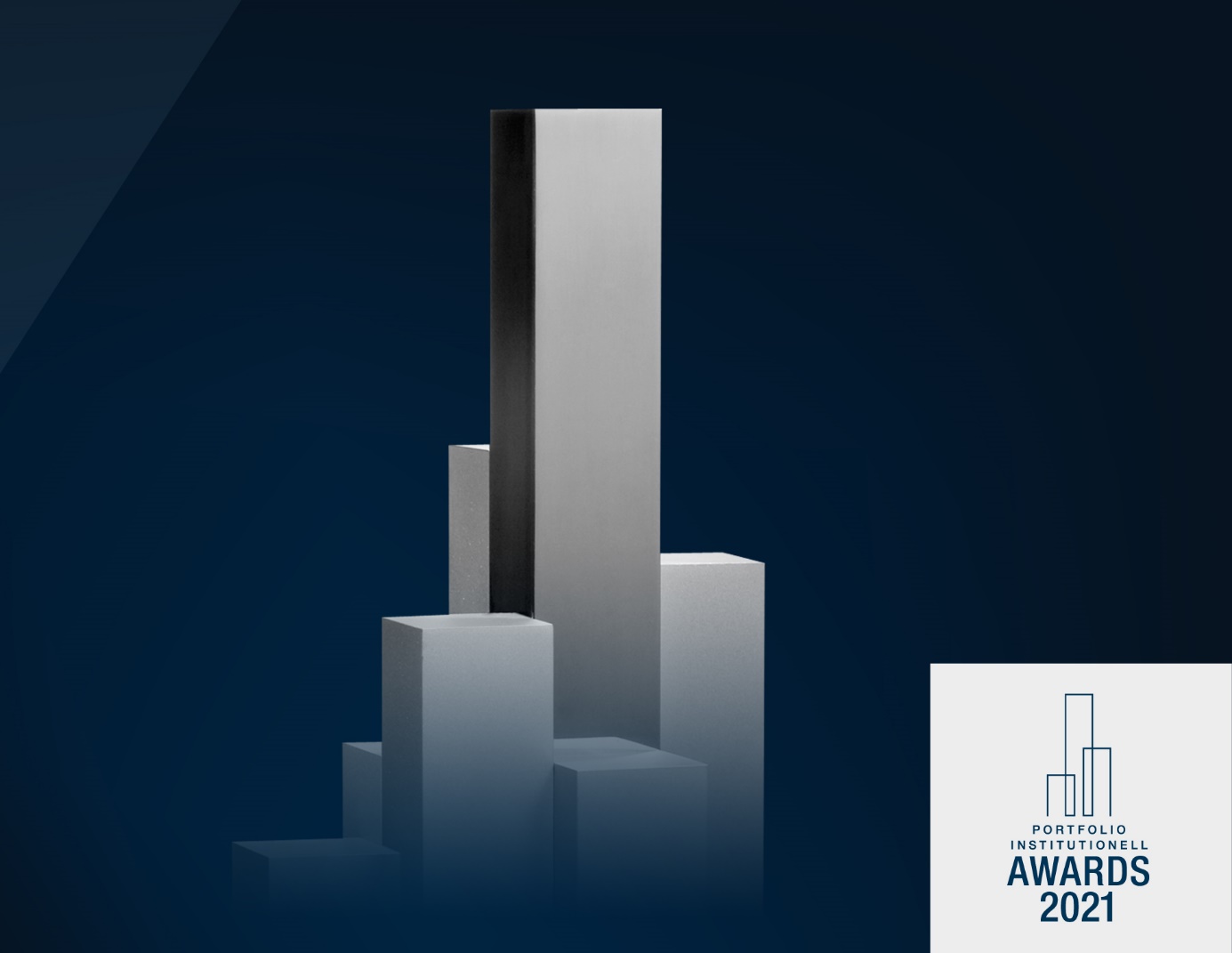 Mitglieder der Award-Jury:Nigel Cresswell, Willis Towers Watson (Lead)Alexander Kleinkauf, Mercer DeutschlandMarc Oliver Heine, Lurse AGMitglieder des akademischen Beirats:Prof. Dr. Rüdiger Kiesel, Universität Duisburg-EssenProf. Dr. Gunter Löffler, Universität UlmProf. Dr. Stefan Mittnik, Ludwig-Maximilians-Universität MünchenLead des akademischen Beirats:Prof. Dr. Thomas Heidorn, Frankfurt School of Finance & ManagementHinweise zur BearbeitungDer Fragebogen ist in mehrere Abschnitte gegliedert. Die Abschnitte I und II dienen der Erfassung allgemeiner Informationen. Ab dem Abschnitt III beschäftigt sich der Fragebogen mit den speziellen Fragen zur Award-Kategorie „Bester Pensionsfonds CTA“.Die Bilanz- und Kennzahlen sollen maximal das 4. Quartal 2020 betreffen. Die Antwort soll bei normaler Schrift inklusive Anlagen 10 - 15 Seiten umfassen. Spätester Abgabetermin ist der 10. April 2020.Am praktischsten und einfachsten ist es, wenn Sie das Word-Dokument des entsprechenden Fragebogens kopieren und zur Beantwortung nutzen. Bei Fragen wenden Sie sich bitte an portfolio institutionell, Thomas Bauer t.bauer, unter +49 (0) 69 8570 8132. Bitte schicken Sie den beantworteten Fragebogen per E-Mail an: t.bauer@portfolio-verlag.com. Natürlich können Sie ihn uns auch per Post senden an: portfolio Verlagsgesellschaft mbH, Kleine Hochstraße 9–11, 60313 Frankfurt.Compliance-RegelnEin Jury-Mitglied enthält sich der Stimme, wenn eine laufende, signifikante Geschäftsbeziehung zum Kandidaten besteht und/oder konkrete Abschlüsse mit dem Kandidaten bevorstehen. Sollte dies der Fall sein oder ein anderweitiger Interessenkonflikt vorliegen, verpflichtet sich das Jury-Mitglied, dies der Jury gegenüber anzugeben.Gewonnene Erkenntnisse und Informationen werden vertraulich behandelt, in keinem Falle für eigene Zwecke verwendet, weitergegeben oder gar veröffentlicht und nach der Auswertung gelöscht und vernichtet. Die Angaben sind ausschließlich der Projektleiterin der Awards, der Jury sowie dem akademischen Beirat zugänglich.Disclaimer TeilnehmerDie Daten und Angaben im ausgefüllten Fragebogen zur Teilnahme am Auswahlverfahren der portfolio institutionell Awards 2021 wurden nach bestem Wissen und Gewissen und nach dem aktuellen Sachstand eingetragen.__________________________________________________Unterschrift Teilnehmer/DatumFragebogen zur Award-KategorieBester Pensionsfonds/CTAFokus: Management der KapitalanlagenI. KontaktName der Institution / EinrichtungName des AnsprechpartnersPosition des AnsprechpartnersAnschriftE-MailTelefon (Durchwahl des Ansprechpartners)II. Institution / Einrichtung – allgemeinHandelt es sich bei Ihrer Institution / Einrichtung um (bitte ankreuzen)( ) einen Pensionsfonds( ) ein CTA( ) ein Kombinationsmodell?Bitte beschreiben Sie kurz die Art Ihrer Versorgungsverpflichtungen (Leistungsplangestaltung). Bitte geben Sie die Anzahl der Versorgungsberechtigten (Anwärter / Rentner / Ausgeschiedene) an. Bitte gehen Sie auch kurz auf die regulatorischen Rahmenbedingungen ein.Geben Sie bitte einen Überblick über Ihre Institution, die Eigentumsverhältnisse bzw. Trägerschaft. Beschreiben Sie bitte den Organisationsaufbau in Ihrer Institution einschl. der personellen Ressourcen und der verantwortlichen Organe.Höhe der Kapitalanlagen in Mio. Euro2020 / (bis Q4)20192018Performance der Kapitalanlagen in Prozent unter Angabe der Berechnungsmethode sowie Angabe des Markt-/ Buchwerts2020 / (bis Q4)20192018Erläutern Sie bitte, ob die einzelnen Versorgungsberechtigten Einfluss auf die Kapitalanlage nehmen können (z.B. durch Partizipationsmodelle).III. Pensionsfonds / CTA – im SpeziellenKapitalanlagephilosophie und UmfeldBeschreiben Sie bitte die Zielsetzung und Ihre Philosophie bei der Verwaltung Ihrer Kapitalanlagen. Erläutern Sie auch etwaige qualitative oder quantitative Restriktionen in diesem Zusammenhang. Welche Kennzahlen nutzen Sie zur Steuerung?Welche Änderungen haben sich in den letzten 12 Monaten entwickelt? Governance und Organisation der KapitalanlageBitte beschreiben Sie die Organisation der Kapitalanlage: Welcher Funktionsträger ist an Entscheidungen zur Strategie, Taktik und Umsetzung beteiligt? Welche Überlegungen gibt es, einzelne Funktionen der Kapitalanlage weitergehend auszulagern oder wieder von externen Dienstleistern in die interne Bearbeitung zurückzuholen?Welche Möglichkeiten zur Information und zur Mitwirkung haben die Pensions-Berechtigten in Ihrem Pensionsfonds / in Ihrem CTA?Wie stellen Sie sicher, dass Sie den steigenden regulatorischen und kapitalmarktspezifischen Anforderungen gerecht werden? Wie werden die Auswirkungen von Neuerungen / Innovationen mit externen bzw. internen Dienstleistern abgestimmt?Benutzen Sie dafür einen internen Innovationsprozess?InvestmentprozessErläutern Sie Ihren Investmentprozess. Gehen Sie dabei bitte auch auf die unterschiedlichen Entscheidungsebenen (strategisch, taktisch, Umsetzung) ein. Welche Informationsquellen nutzen Sie üblicherweise zur Positionierung auf den einzelnen Ebenen? Wie konstruieren Sie das strategische Zielportfolio? Wie strukturieren Sie die Allokation in den wesentlichen Asset-Klassen Fixed Income, Aktien und Alternatives (soweit vorhanden)?Nach welchen Kriterien suchen Sie externe Fondsmanager aus? Welche Rolle spielt die historische Performance einer externen Strategie in der Auswahl? Inwiefern bewerten Sie die Berücksichtigung von ESG-Kriterien im Investmentprozess der externen Fondsmanager?Wie haben Sie den Investmentprozess in den letzten 12 Monaten weiterentwickelt?PortfoliostrukturWie sind Ihre Kapitalanlagen derzeit strukturiert? Bitte gehen Sie dabei auch auf die folgenden Aspekte ein:Aufteilung des Vermögens auf Asset-KlassenBerücksichtigung der Charakteristika der Pensionsverpflichtungeninternes vs. externes ManagementInvestmentvehikel: Publikumsfonds / Spezialfonds / strukturierte ProdukteInvestmentstile, z.B. aktives vs. passives Management oder auch ESG-Kriterien?Wie hat sich die Portfoliostruktur in den letzten 12 Monaten verändert? Was war jeweils der Anlass?Würden Sie Ihre Portfoliostruktur im Hinblick auf verfügbare Asset-Klassen (Alternative Investments, Derivate, strukturierte Produkte) als fortschrittlich (innovativ) ansehen?Bitte nehmen Sie eine Einschätzung zwischen 1 (klassische Allokation) und 10 (innovativ) vor und erläutern Sie diese.RisikomanagementWelchen Grundsätzen folgt das Risikomanagement? Wie ist es bei Ihnen ausgestaltet? Welche Kennzahlen nutzen Sie zur Steuerung? Welche Neuerungen sind in den letzten 12 Monaten in Prozesse, Ressourcen und Methoden des Risikomanagements eingeflossen? Berücksichtigen Sie dabei die Weiterentwicklungen intern und bei externen Dienstleistern, soweit Ihnen letztere bekannt geworden sind.Sonstiges – Wenn es sich um einen CTA handeltWelche organisatorischen Vorkehrungen oder Maßnahmen treffen Sie, um steuerliche Nachteile zu vermeiden (z.B. Kapitalertragsteuerabzug)?
Wie flexibel ist die Ausgestaltung der jeweiligen Portfolien? Können z.B. auch illiquide Assets der Trägerunternehmen in das Portfolio eingebracht / aufgenommen werden? 
Was zeichnet Ihr Pensionsvehikel gegenüber anderen Unternehmen aus?
Welche Maßnahmen und Änderungen zur Weiterentwicklung der Kapitalanlage und der Portfoliostruktur sind in den nächsten Jahren geplant?Darf Sie die Award-Jury für ggf. auftretende Rückfragen kontaktieren? Ja
 NeinFalls Sie Rückfragen zu Ihrer Teilnahme oder zum Ausfüllen des Fragebogens haben, wenden Sie sich bitte an:Thomas Bauerportfolio institutionellT: +49 (0) 69 8570 8132E-Mail: t.bauer@portfolio-verlag.comHerzlichen Dank für Ihre Beteiligung an den portfolio institutionell Awards 2021 –die bedeutendste Auszeichnung für institutionelle Investoren in Deutschland.